At their 3 June 2022 meeting, the participants of the Coordination Committee for Terminology (CCT), which is composed by the Standardization Committee for Vocabulary (SCV), the Consultation Committee for Vocabulary (CCV) and ITU-D representatives, reviewed the text of Resolution 67 (Rev. Geneva, 2022) of the World Telecommunication Standardization Assembly held in Geneva, Switzerland (WTSA-20) and noted, particularly for the ITU-T study groups, that Res.67 resolves:1	that the ITU-T study groups, within their terms of reference, should continue their work on technical and operational terms and their definitions in English only;2	that the work of standardizing vocabulary within ITU T shall be based on the proposals made by the study groups in the English language, with the consideration and adoption of the translation into the other official languages as proposed by the General Secretariat, and that this shall be ensured by ITU CCT, which is composed of experts fluent in the official languages from all ITU Sectors, and persons designated by interested organizations and other participants in the work of ITU, in close collaboration with the General Secretariat and the Telecommunication Standardization Bureau (TSB) editor for the English language;3	that, when proposing terms and definitions, the ITU-T study groups shall use the guidelines given in Annex B to the "Author's guide for drafting ITU-T Recommendations";4	that, where more than one ITU T study group is defining the same terms and/or concept, efforts should be made to select a single term and a single definition which is acceptable to all of the ITU T study groups concerned;5	that, when selecting terms and preparing definitions, the ITU T study groups shall take into account the established use of terms and existing definitions in ITU, in particular those appearing in the online ITU Terms and Definitions database;6	that TSB should collect all new terms and definitions which are proposed by the ITU study groups in consultation with ITU CCT, enter them in the online ITU Terms and Definitions database, and provide a search mechanism based on time ranges;7	that the chairman and six vice-chairmen of SCV, each representing one of the official languages, should be nominated by WTSA;8	that the terms of reference of SCV are given in the annex to this resolution,The Annex to Res.67 indicates, in part, that SCV shall:"Provide, through ITU CCT, consultation on terms and definitions for vocabulary work for ITU-T in the official languages, in close collaboration with the General Secretariat (Conferences and Publications Department), the TSB editor for the English language as well as the relevant study group rapporteurs for vocabulary, and to seek harmonization among all ITU-T study groups concerned regarding terms and definitions."To this end, each Study Group is invited to appoint a vocabulary Rapporteur at their next Study Group meeting. To assist with an understanding of the role of a vocabulary rapporteur, SCV offers the following:The vocabulary rapporteurs should study vocabulary and related subjects referred to them by:–	working parties of their ITU-T study group;–	the ITU-T study group as a whole;–	the rapporteur for vocabulary of another ITU-T study group;–	SCV.The vocabulary rapporteurs should be responsible for coordination of vocabulary and related subjects within their own ITU-T study groups and with other standardization groups, the objective being to achieve the agreement of the study groups concerned on the proposed terms and definitions. The vocabulary rapporteurs shall be responsible for liaison between their ITU-T study group and SCV, and encouraged to participate in any meeting of SCV that may be held. The ITU-T study groups, through their vocabulary rapporteurs, are encouraged to submit to CCT/SCV their proposed new terms and definitions as soon as possible.SCV requests to be informed of the identity and contact information for the relevant study group rapporteurs for vocabulary, so that SCV may fulfil its responsibilities.Additionally, SCV wishes to draw your attention to the SCV webpage, which contains SCV documentation, including all meeting announcements as well as a link to the ITU Terms and Definitions Database.Please send replies to this liaison statement, if any, to the secretariat at tsbscv@itu.int.______________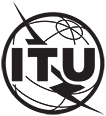 INTERNATIONAL TELECOMMUNICATION UNIONTELECOMMUNICATION
STANDARDIZATION SECTORSTUDY PERIOD 2022-2024INTERNATIONAL TELECOMMUNICATION UNIONTELECOMMUNICATION
STANDARDIZATION SECTORSTUDY PERIOD 2022-2024SCV-TD05INTERNATIONAL TELECOMMUNICATION UNIONTELECOMMUNICATION
STANDARDIZATION SECTORSTUDY PERIOD 2022-2024INTERNATIONAL TELECOMMUNICATION UNIONTELECOMMUNICATION
STANDARDIZATION SECTORSTUDY PERIOD 2022-2024SCVINTERNATIONAL TELECOMMUNICATION UNIONTELECOMMUNICATION
STANDARDIZATION SECTORSTUDY PERIOD 2022-2024INTERNATIONAL TELECOMMUNICATION UNIONTELECOMMUNICATION
STANDARDIZATION SECTORSTUDY PERIOD 2022-2024Original: EnglishQuestion(s):Question(s):Virtual, 3 June 2022TDTDTDTDSource:Source:CCT ChairmenCCT ChairmenTitle:Title:Proposed text for a Liaison Statement requesting the appointment of vocabulary rapporteursProposed text for a Liaison Statement requesting the appointment of vocabulary rapporteursKeywords:Resolution 67, SCV, vocabulary rapporteursAbstract:Proposed LS requesting study groups to appoint vocabulary rapporteurs for the 2022-2024 study period